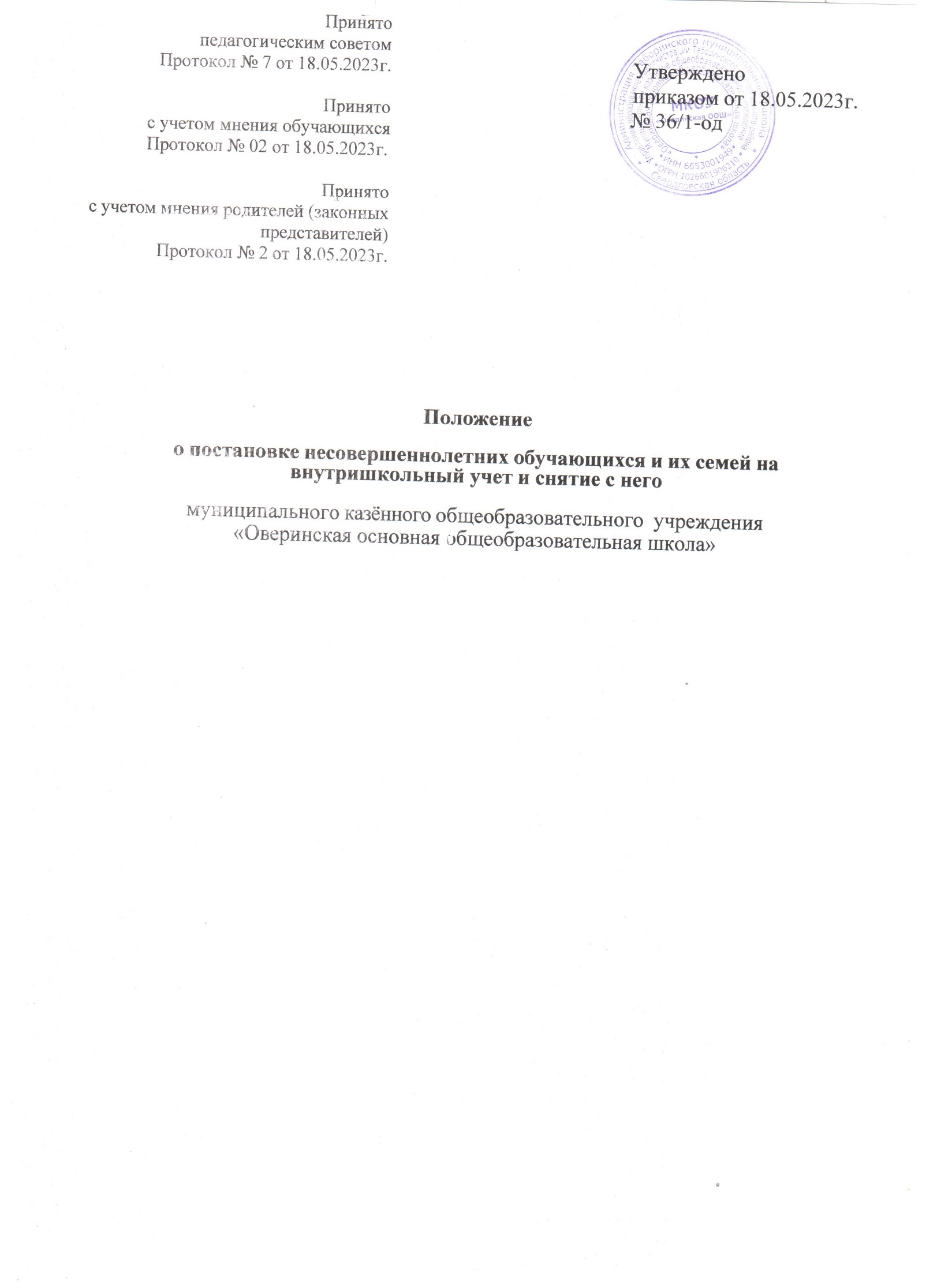 Общие положенияНастоящее положение разработано в соответствии с Конституцией Российской Федерации, Федеральными законами Российской Федерации от 24.06.1999 № 120-ФЗ «Об основах системы профилактики безнадзорности и правонарушений несовершеннолетних» (с изменениями и дополнениями), от 24.07.1998 № 124 ФЗ «Об основных гарантиях прав ребенка в Российской Федерации», от 29.12.2012 № 273-ФЗ «Об образовании в Российской Федерации» (с изменениями и дополнениями) и в целях профилактики девиантного и асоциального поведения, правонарушений и безнадзорности среди учащихся, формирования законопослушного поведения и здорового образа жизни учащихся, Семейным кодексом РФ, Уставом МКОУ «Оверинская ООШ» (далее общеобразовательное учреждение).Настоящее положение регламентирует порядок постановки на внутришкольный учёт и снятия с учёта несовершеннолетних обучающихся и их семей.В Положении применяются следующие понятия:несовершеннолетний – лицо, не достигшее возраста восемнадцати лет;безнадзорный – несовершеннолетний, контроль за поведением которого отсутствует вследствие неисполнения или ненадлежащего исполнения обязанностей по его воспитанию, обучению и (или) содержанию со стороны родителей или иных законных представителей либо должностных лиц;беспризорный – безнадзорный, не имеющий места жительства и (или) места пребывания;несовершеннолетний, находящийся в социально опасном положении, – лицо, которое вследствие безнадзорности или беспризорности находится в обстановке, представляющей опасность для его жизни или здоровья либо не отвечающей требованиям к его воспитанию или содержанию, либо совершает правонарушение или антиобщественные действия;антиобщественные действия – действия несовершеннолетнего, выражающиеся в систематическом употреблении наркотических средств, психотропных и (или) одурманивающих веществ, алкогольной и спиртосодержащей продукции, занятии проституцией, бродяжничеством или попрошайничеством, а также иные действия, нарушающие права и законные интересы других лиц;семья, находящаяся в социально опасном положении, – семья, имеющая детей, находящихся в социально опасном положении, а также семья, где родители или иные законные представители несовершеннолетних не исполняют своих обязанностей по их воспитанию, обучению и (или) содержанию и (или) отрицательно влияют на их поведение либо жестоко обращаются с ними;индивидуальная профилактическая работа – деятельность по своевременному выявлению несовершеннолетних и семей, находящихся в социально опасном положении, а также по их социально-педагогической реабилитации и (или) предупреждению совершения ими правонарушений и антиобщественных действий;профилактика безнадзорности и правонарушений несовершеннолетних – система социальных, правовых, педагогических и иных мер, направленных на выявление и устранение причин и условий, способствующих безнадзорности, беспризорности, правонарушениям и антиобщественным действиям несовершеннолетних, осуществляемых в совокупности с индивидуальной профилактической работой с несовершеннолетними и семьями, находящимися в социально опасном положении.Общеобразовательное учреждение является частью системы профилактики безнадзорности и правонарушений несовершеннолетних.Учет в общеобразовательном учреждении несовершеннолетних обучающихся и семей, находящихся в социально опасном положении (далее – внутришкольный учет) – система индивидуальных профилактических мероприятий, осуществляемая общеобразовательным учреждением в отношении несовершеннолетнего обучающегося и семей, находящихся в социально опасном положении, которая направлена на:оказание социально-психологической и педагогической помощи несовершеннолетним с ограниченными возможностями здоровья и (или) отклонениями в поведении либо несовершеннолетним, имеющим проблемы в обучении;выявление несовершеннолетних, находящихся в социально опасном положении, а также не посещающих или систематически пропускающих по неуважительным причинам занятия в общеобразовательном учреждении, принятие мер по их воспитанию и получению ими общего образования;выявление семей, находящихся в социально опасном положении, и оказание им помощи в обучении и воспитании детей;обеспечение организации в общеобразовательном учреждении общедоступных спортивных секций, технических и иных кружков, клубов и привлечение к участию в них несовершеннолетних;осуществление мер по реализации программ и методик, направленных на формирование законопослушного поведения несовершеннолетних.Совет профилактики безнадзорности и правонарушений среди несовершеннолетних обучающихся – это коллегиальный орган, целью которого является планирование, организация и осуществление контроля за проведением профилактики социально-опасных явлений (безнадзорности, правонарушений, антиобщественных действий).Основные цели и задачиВнутришкольный учёт ведётся с целью своевременного выявления несовершеннолетних и семей, находящихся в социально опасном положении, оказания им социально-психологической и педагогической помощи.Основные задачи:предупреждение безнадзорности, беспризорности, правонарушений и антиобщественных действий несовершеннолетних, выявление и устранение причин и условий, способствующих этому;обеспечение защиты прав и законных интересов несовершеннолетних;социально-педагогическая реабилитация несовершеннолетних, находящихся в социально опасном положении;выявление и пресечение случаев вовлечения несовершеннолетних в совершение преступлений, других противоправных и (или) антиобщественных действий, а также случаев склонения их к суицидальным действиям.Деятельность общеобразовательного учреждения по профилактике безнадзорности и правонарушений несовершеннолетних основывается на принципах законности, демократизма, гуманного обращения с несовершеннолетними, поддержки семьи и взаимодействия с ней, индивидуального подхода к несовершеннолетним с соблюдением конфиденциальности полученной информации, государственной поддержки деятельности органов местного самоуправления и общественных объединений по профилактике безнадзорности и правонарушений несовершеннолетних, обеспечения ответственности должностных лиц и граждан за нарушение прав и законных интересов несовершеннолетних.Основания для постановки на внутришкольный учётКатегории несовершеннолетних обучающихся, в отношении которых проводится индивидуальная профилактическая работа:безнадзорные или беспризорные;занимающиеся бродяжничеством или попрошайничеством;содержащиеся в социально-реабилитационных центрах для несовершеннолетних, социальных приютах, центрах помощи детям, оставшимся без попечения родителей, специальных учебно-воспитательных и других учреждениях для несовершеннолетних, нуждающихся в социальной помощи и (или) реабилитации;употребляющие наркотические средства или психотропные вещества без назначения врача либо употребляющие одурманивающие вещества, алкогольную и спиртосодержащую продукцию;совершившие правонарушение, повлекшее применение мер административной ответственности;совершившие правонарушение до достижения возраста, с которого наступает административная ответственность;освобожденные от уголовной ответственности вследствие акта об амнистии или в связи с изменением обстановки, а также в случаях, когда признано, что исправление несовершеннолетнего может быть достигнуто путем применения принудительных мер воспитательного воздействия;совершившие общественно опасное деяние и не подлежащие уголовной ответственности в связи с недостижением возраста, с которого наступает уголовная ответственность, или вследствие отставания в психическом развитии, не связанного с психическим расстройством;обвиняемые или подозреваемые в совершении преступлений, в отношении которых избраны меры пресечения, предусмотренные Уголовно-процессуальным кодексом Российской Федерации;условно-досрочно освобожденные от отбывания наказания, освобожденные от наказания вследствие акта об амнистии или в связи с помилованием;которым предоставлена отсрочка отбывания наказания или отсрочка исполнения приговора;освобожденные из учреждений уголовно-исполнительной системы, вернувшиеся из специальных учебно-воспитательных учреждений закрытого типа, если они в период пребывания в указанных учреждениях допускали нарушения режима, совершали противоправные деяния и (или) после освобождения (выпуска) находятся в социально опасном положении и (или) нуждаются в социальной помощи и (или) реабилитации;осужденные за совершение преступления небольшой или средней тяжести и освобожденные судом от наказания с применением принудительных мер воспитательного воздействия;осужденные условно, осужденные к обязательным работам, исправительным работам или иным мерам наказания, не связанным с лишением свободы.15) систематически пропускающие уроки без уважительной причины.             3.3.Основаниями проведения индивидуальной профилактической работы в отношении несовершеннолетних, их родителей или иных законных представителей являются обстоятельства, изложенные в пункте         3.3.1. настоящего Положения, если они зафиксированы в следующих документах:заявление несовершеннолетнего либо его родителей или иных законных представителей об оказании им помощи по вопросам, входящим в компетенцию Общеобразовательного учреждения по профилактике безнадзорности и правонарушений несовершеннолетних;приговор, определение или постановление суда;постановление комиссии по делам несовершеннолетних и защите их прав, прокурора, руководителя следственного органа, следователя, органа дознания или начальника органа внутренних дел;документы, определенные Законом РФ от 24.06.1999 № 120-ФЗ "Об основах системы профилактики безнадзорности и правонарушений несовершеннолетних" как основания помещения несовершеннолетних в учреждения системы профилактики безнадзорности и правонарушений несовершеннолетних;заключение, утвержденное руководителем органа или учреждения системы профилактики безнадзорности и правонарушений несовершеннолетних, по результатам проведенной проверки жалоб, заявлений или других сообщений.3.3. Основания для постановки на внутришкольный учёт семьи, в которой   родители (законные представители):3.3.1. Не исполняют обязанностей по воспитанию, обучению и (или)   содержанию своих детей.3.3.2.Злоупотребляют наркотиками и спиртными напитками; отрицательно влияют на поведение несовершеннолетних, вовлекают их в противоправные действия (преступления, бродяжничество, попрошайничество, проституцию, распространение и употребление наркотиков, спиртных напитков т.д.).             3.3.3.Допускают в отношении своих детей жестокое обращение.Имеют   детей,    находящихся    в    социально    опасном    положении и состоящих на учёте в комиссии по делам несовершеннолетних и защите их прав (далее- КДН и ЗП).Организация деятельности по постановке на внутришкольный учёт или снятию с учётаРешение о постановке на внутришкольный учёт или снятии с учёта принимается на заседании Совета профилактики безнадзорности и правонарушений среди несовершеннолетних обучающихся (далее – Совет профилактики).Постановка или снятие с внутришкольного учёта может осуществляться по представлению классного руководителя. (Приложение 1, Приложение 6).Для постановки несовершеннолетнего и (или) семьи на внутришкольный учёт секретарю Совета профилактики за три дня до заседания Совета профилактики предоставляются следующие документы:Заявление несовершеннолетнего либо его родителей или иных законных представителей об оказании им помощи.Постановление КДН и ЗП или подразделения по делам несовершеннолетних отдела внутренних дел (далее – ОДН).Характеристика несовершеннолетнего (Приложение 2).Справка о работе с несовершеннолетним и его родителями (законными представителями), подготовленная классным руководителем.Акт обследования материально-бытовых условий семьи (по необходимости).На заседании Совета профилактики обсуждается и принимается план индивидуальной профилактической работы с несовершеннолетним и его родителями (законными представителями), определяются сроки выполнения намеченных мероприятий и ответственные лица (Приложение 3).Классный руководитель приглашает родителей (законных представителей) на заседание Совета профилактики по вопросу постановки на внутришкольный учёт их несовершеннолетнего ребёнка (Приложение 4); а также доводит решение Совета профилактики до сведения родителей (законных представителей), если они не присутствовали на заседании Совета профилактики по уважительным причинам, официальным уведомлением с указанием даты и номера протокола заседания и причины постановки или снятия с учёта.Социальный педагог ведёт банк данных учащихся и семей, состоящих на внутришкольном учёте, на учёте в КДН и ЗП, ОДН.Социальный педагог ежемесячно проводит   сверку   списков учащихся и семей, состоящих на внутришкольном учёте, на учёте в КДН и ЗП, ОДН.Для снятия несовершеннолетнего и (или) семьи с внутришкольного учёта представляется информация ответственного лица, назначенного Советом профилактики, о выполнении плана индивидуальной профилактической работы с несовершеннолетним и его родителями (законными представителями), с обязательными результатами работы и предложениями по дальнейшему сопровождению.V.	Порядок проведения индивидуальной профилактической работыИндивидуальная профилактическая работа в отношении несовершеннолетних, их родителей или иных законных представителей проводится в сроки, необходимые для оказания социальной и иной помощи несовершеннолетним, или до устранения причин и условий, способствовавших безнадзорности, беспризорности, правонарушениям или антиобщественным действиям несовершеннолетних, или достижения ими возраста восемнадцати лет, или наступления других обстоятельств, предусмотренных законодательством Российской Федерации.Классный руководитель разрабатывает план индивидуальной профилактической работы с данным несовершеннолетним (Приложение 3).На несовершеннолетнего обучающегося заводится Карточка индивидуального изучения и учета подростка (при постановке на внутришкольный учет) (Приложение 5). Карточка ведется социальным педагогом, классным руководителем, по необходимости с привлечением других служб, в чьи обязанности входит работа с данной категорией несовершеннолетних.Классный руководитель проводит профилактическую работу и контроль за учебной и внеурочной деятельностью несовершеннолетнего. Классный руководитель проводит анализ профилактической работы с несовершеннолетними, стоящими на внутришкольном учете.Обо всех результатах контроля над несовершеннолетним (пропуски уроков, нарушения дисциплины) родители (законные представители) ставятся в известность классным руководителем. Если пропуски занятий, плохая подготовка к ним становятся систематическими, родители (законные представители) с несовершеннолетним вызываются на заседание Совета профилактики, где рассматриваются вопросы:невыполнения родителями (законных представителей) обязанностей по обучению и воспитанию несовершеннолетнего;уклонение несовершеннолетнего от обучения (прогулы, невыполнение домашних заданий).Если в результате проведения профилактической работы классным руководителем с несовершеннолетним и его семьей делается вывод о необходимости особой психологической помощи подростку и его семье, Совет профилактики обращается с запросом о помощи несовершеннолетнему и его семье в органы профилактики.Если родители отказываются от помощи, предлагаемой школой, сами не занимаются проблемами ребенка, Совет профилактики выносит решение об             обращении с ходатайством в КДН и ЗП.На заседание Совета профилактики классный руководитель оформляет представление на снятие с внутришкольного профилактического учета несовершеннолетнего (Приложение 6), на заседание приглашаются уведомлением родители (законные представители) несовершеннолетнего обучающегося. (Приложение 4).VI. Основания для снятия с внутришкольного учётаОснованиями	снятия	несовершеннолетних	обучающихся	с внутришкольного учета могут являться:Позитивные	изменения	обстоятельств	жизни	несовершеннолетнего, сохраняющиеся длительное время.Окончание обучения в Общеобразовательной организации.Перевод в иную образовательную организацию.Достижение возраста 18 лет.Сведения, поступившие из органов и учреждений системы профилактики, о том, что отпали обстоятельства, вызывающие необходимость в дальнейшем проведении индивидуальной профилактической работы с несовершеннолетним.Наступление иных обстоятельств, предусмотренных законодательством Российской Федерации, которые служат основанием для прекращения проведения индивидуальной профилактической работы в отношении несовершеннолетнего.Иными обстоятельствами, предусмотренными законодательством Российской Федерации, в связи с которыми несовершеннолетние подлежат снятию с профилактического учета, помимо прочего могут выступать эмансипация в соответствии с положениями Гражданского кодекса Российской Федерации, смерть несовершеннолетнего или признание его безвестно отсутствующим, совершение преступления, если в отношении несовершеннолетнего назначено наказание в виде лишения свободы, помещение подростка в специальное учебно-воспитательное учреждение закрытого типа.Приложение 1 Положения о постановкенесовершеннолетних обучающихся и их семей на внутришкольный учет и снятие с него, утвержденного приказом от 18.05.2023г  № 36/1-одПРЕДСТАВЛЕНИЕНА ПОСТАНОВКУ НА ВНУТРИШКОЛЬНЫЙ УЧЕТ(Фамилия, имя, отчество, дата рождения обучающегося)обучающегося:	________класса МКОУ «Оверинская ООШ»Причина постановки на учет:  	Считаем необходимым обучающегося:  	(Фамилия, имя, отчество)поставить	на	внутришкольный	учет.	Составить	план	индивидуально- профилактической работы с семьёй обучающегося.Классный руководитель	/ФИО/«	»	20	г.Приложение 2 Положения о постановкенесовершеннолетних обучающихся и их семей на внутришкольный учет и снятие с него, утвержденного приказом от 18.05.2023г. № 36/1-одКРАТКАЯ ХАРАКТЕРИСТИКА ОБУЧАЮЩЕГОСЯУровень обученности 	Поведение в школе 	Сведения о причинах постановки на внутришкольный учет  	Круг общения, характер взаимоотношений в семье, со сверстниками, взрослымидополнительное образование (кружки)  	Вредные привычки 	Интересы, увлечения и др.  	Классный руководитель  	Приложение 3 Положения о постановкенесовершеннолетних обучающихся и их семей на внутришкольный учет и снятие с него, утвержденного приказом от 18.05.2023г. № 36/1-од«ПРИНЯТО»на заседании Совета профилактики безнадзорности и правонарушений среди несовершеннолетних«	» «_	» 20	г.ПЛАНИНДИВИДУАЛЬНОЙ ПРОФИЛАКТИЧЕСКОЙ РАБОТЫс несовершеннолетним	года рожденияКлассный руководитель 	«	» «	» 20	годПриложение 4 Положения о постановкенесовершеннолетних обучающихся и их семей на внутришкольный учет и снятие с него, утвержденного приказом от 18.05.2023г. № 36/1-одУВЕДОМЛЕНИЕУважаемые  	(Ф.И.О. родителей)Администрация школы приглашает Вас "	"	20	г. в МКОУ «Оверинская ООШ» на заседание Совета профилактики безнадзорности и правонарушений среди несовершеннолетних по вопросу постановки вашего сына (дочери) 	ученик(ца)	класса(Ф.И. ученика)на внутришкольный учет.Линия отрываС уведомлением о приглашении на заседание Совета профилактики безнадзорности и правонарушений среди несовершеннолетних ознакомлены 	/	/(подпись)	(число, месяц, год)Примечание:Уважаемые родители! Ознакомившись с уведомлением и подписавшись, необходимо нижнюю часть (после линии отрыва) передать в школу классному руководителю.Уведомление отдается классному руководителю для передачи его родителям (законным представителям) несовершеннолетнего. В случае неявки родителей на заседание Совета профилактики безнадзорности и правонарушений среди несовершеннолетних, вопрос рассматривается в вашем отсутствии.Приложение 5 Положения о постановкенесовершеннолетних обучающихся и их семей на внутришкольный учет и снятие с него, утвержденного приказом от 18.05.2023г. № 36/1-одКарточка индивидуального изучения и учета подростка (при постановке на внутришкольный учет)Постановка	Снятие	 Повторная	Снятие 	 1.	Ф.И.О.  	Школа, класс   	Домашний адрес и телефон  	Место фактического проживания   	Оставлен ли на второй год  	С какого времени учится в данной школе_ 	Сведения о родителях (Ф.И.О., год рождения, где и кем работает):Мать		 Отец		 Опекун  		Социальный статус семьи  	Черты характера подростка, явные и скрытые слабостиИнтересы и увлечения, склонности подросткаХарактеристика домашних условий (состав семьи, отношение родителей к воспитанию, кшколе, условия для занятий)Отношение к учебе, посещаемость занятий  	Участие в общественной жизни класса 	Участие в кружках, клубах, секциях 	Участие в общественно полезном труде 	С кем дружит (в школе, по месту жительства) __ 	Кого считает авторитетом и почему  	Характерные	отношения	с	товарищами	(подчеркнуть):	равенство,	зависимость,руководящее положение.Состоит ли на учете в КДН и за что 	Обсуждался	ли	на	комиссии	по	делам	несовершеннолетних	и	защите	их	правМесто и время совершения проступка 	Мера наказания 	Планируемые основные направления работы с подростком  	Успеваемость в текущем году 	Приложение 6 Положения о постановкенесовершеннолетних обучающихся и их семей на внутришкольный учет и снятие с него, утвержденного приказом от 18.05.2023г. № 36/1-одПРЕДСТАВЛЕНИЕ НА СНЯТИЕ С ВНУТРИШКОЛЬНОГО УЧЕТАФамилия	имя	отчество  	обучающегося	класса	года рождения,состоящего на внутришкольном учете  	(дата постановки, основание, причины)В ходе проведения воспитательно-профилактических мероприятий:  	с учетом мнения  	(ГПДН ОВД, КДН, органов социальной защиты, опеки и попечительства)считаем необходимым обучающегося  	 	класса с внутришкольного учета снять.Председатель Совета профилактики безнадзорностии правонарушений среди несовершеннолетних	 	Классный руководитель«	» «	» 20	год.№МероприятияСрокиОтветственные1Взаимодействие со специалистами образовательного учреждения: (учителя- предметники, кл. руководитель и др.)2Учебно-воспитательная деятельность:(учителя - предметники, педагоги дополнительного образования и др.)3Работа с семьей4Совместнаядеятельность со специалистами других учреждений и служб профилактики (КДНиЗП, ОДН, отдел опеки и попечительства, учреждениядополнительного образования, спорта, культуры и др.)